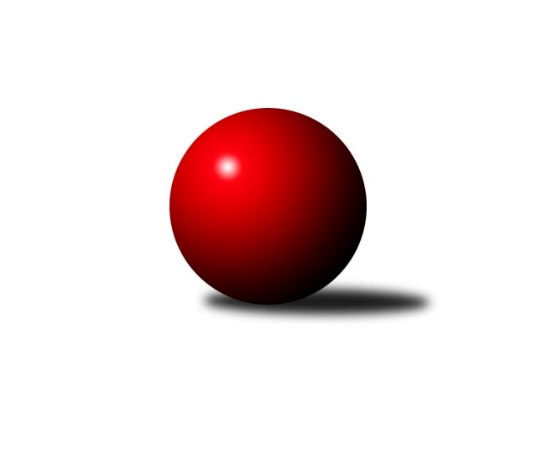 Č.3Ročník 2011/2012	23.5.2024 1. KLZ 2011/2012Statistika 3. kolaTabulka družstev:		družstvo	záp	výh	rem	proh	skore	sety	průměr	body	plné	dorážka	chyby	1.	KK Slavia Praha	3	3	0	0	21.0 : 3.0 	(46.5 : 25.5)	3334	6	2191	1143	13.7	2.	TJ Spartak Přerov	3	2	1	0	16.0 : 8.0 	(43.5 : 28.5)	3277	5	2181	1096	25.7	3.	SKK  Náchod	3	2	0	1	15.0 : 9.0 	(42.0 : 30.0)	3212	4	2152	1060	25.3	4.	KK Konstruktiva Praha	3	2	0	1	15.0 : 9.0 	(38.0 : 34.0)	3227	4	2155	1072	27.3	5.	TJ Sokol Duchcov	3	2	0	1	14.0 : 10.0 	(37.5 : 34.5)	3231	4	2187	1044	29.7	6.	KK Zábřeh  ˝C˝	3	2	0	1	12.0 : 12.0 	(34.0 : 38.0)	3168	4	2149	1019	22.3	7.	SKK Jičín	3	2	0	1	12.0 : 12.0 	(29.0 : 43.0)	3109	4	2107	1001	30.7	8.	KK Šumperk ˝C˝	3	1	1	1	10.0 : 14.0 	(32.5 : 39.5)	3144	3	2127	1017	29.3	9.	TJ Sokol Husovice	3	1	0	2	8.0 : 16.0 	(29.0 : 43.0)	3134	2	2142	992	37.7	10.	TJ Sokol Chýnov	3	0	0	3	8.0 : 16.0 	(35.0 : 37.0)	3198	0	2158	1039	36.7	11.	KK Blansko	3	0	0	3	8.0 : 16.0 	(35.0 : 37.0)	3148	0	2134	1014	24.7	12.	TJ Valašské Meziříčí	3	0	0	3	5.0 : 19.0 	(30.0 : 42.0)	3089	0	2110	979	32.7Tabulka doma:		družstvo	záp	výh	rem	proh	skore	sety	průměr	body	maximum	minimum	1.	KK Konstruktiva Praha	2	2	0	0	14.0 : 2.0 	(31.0 : 17.0)	3231	4	3264	3197	2.	KK Zábřeh  ˝C˝	2	2	0	0	11.0 : 5.0 	(27.5 : 20.5)	3147	4	3170	3123	3.	KK Šumperk ˝C˝	2	1	1	0	9.0 : 7.0 	(23.5 : 24.5)	3211	3	3222	3200	4.	TJ Spartak Přerov	1	1	0	0	7.0 : 1.0 	(18.0 : 6.0)	3306	2	3306	3306	5.	SKK  Náchod	1	1	0	0	7.0 : 1.0 	(17.5 : 6.5)	3281	2	3281	3281	6.	KK Slavia Praha	1	1	0	0	7.0 : 1.0 	(17.0 : 7.0)	3346	2	3346	3346	7.	TJ Sokol Husovice	1	1	0	0	5.0 : 3.0 	(14.5 : 9.5)	3138	2	3138	3138	8.	TJ Sokol Duchcov	2	1	0	1	8.0 : 8.0 	(27.5 : 20.5)	3211	2	3255	3166	9.	SKK Jičín	2	1	0	1	6.0 : 10.0 	(18.0 : 30.0)	3059	2	3083	3035	10.	KK Blansko	1	0	0	1	2.0 : 6.0 	(14.0 : 10.0)	3223	0	3223	3223	11.	TJ Valašské Meziříčí	1	0	0	1	2.0 : 6.0 	(13.0 : 11.0)	3127	0	3127	3127	12.	TJ Sokol Chýnov	2	0	0	2	5.0 : 11.0 	(24.0 : 24.0)	3330	0	3350	3310Tabulka venku:		družstvo	záp	výh	rem	proh	skore	sety	průměr	body	maximum	minimum	1.	KK Slavia Praha	2	2	0	0	14.0 : 2.0 	(29.5 : 18.5)	3328	4	3384	3272	2.	TJ Spartak Přerov	2	1	1	0	9.0 : 7.0 	(25.5 : 22.5)	3262	3	3376	3148	3.	SKK Jičín	1	1	0	0	6.0 : 2.0 	(11.0 : 13.0)	3158	2	3158	3158	4.	TJ Sokol Duchcov	1	1	0	0	6.0 : 2.0 	(10.0 : 14.0)	3252	2	3252	3252	5.	SKK  Náchod	2	1	0	1	8.0 : 8.0 	(24.5 : 23.5)	3178	2	3291	3065	6.	TJ Sokol Chýnov	1	0	0	1	3.0 : 5.0 	(11.0 : 13.0)	3065	0	3065	3065	7.	KK Šumperk ˝C˝	1	0	0	1	1.0 : 7.0 	(9.0 : 15.0)	3076	0	3076	3076	8.	KK Konstruktiva Praha	1	0	0	1	1.0 : 7.0 	(7.0 : 17.0)	3223	0	3223	3223	9.	KK Zábřeh  ˝C˝	1	0	0	1	1.0 : 7.0 	(6.5 : 17.5)	3189	0	3189	3189	10.	KK Blansko	2	0	0	2	6.0 : 10.0 	(21.0 : 27.0)	3110	0	3146	3074	11.	TJ Valašské Meziříčí	2	0	0	2	3.0 : 13.0 	(17.0 : 31.0)	3070	0	3091	3048	12.	TJ Sokol Husovice	2	0	0	2	3.0 : 13.0 	(14.5 : 33.5)	3132	0	3187	3076Tabulka podzimní části:		družstvo	záp	výh	rem	proh	skore	sety	průměr	body	doma	venku	1.	KK Slavia Praha	3	3	0	0	21.0 : 3.0 	(46.5 : 25.5)	3334	6 	1 	0 	0 	2 	0 	0	2.	TJ Spartak Přerov	3	2	1	0	16.0 : 8.0 	(43.5 : 28.5)	3277	5 	1 	0 	0 	1 	1 	0	3.	SKK  Náchod	3	2	0	1	15.0 : 9.0 	(42.0 : 30.0)	3212	4 	1 	0 	0 	1 	0 	1	4.	KK Konstruktiva Praha	3	2	0	1	15.0 : 9.0 	(38.0 : 34.0)	3227	4 	2 	0 	0 	0 	0 	1	5.	TJ Sokol Duchcov	3	2	0	1	14.0 : 10.0 	(37.5 : 34.5)	3231	4 	1 	0 	1 	1 	0 	0	6.	KK Zábřeh  ˝C˝	3	2	0	1	12.0 : 12.0 	(34.0 : 38.0)	3168	4 	2 	0 	0 	0 	0 	1	7.	SKK Jičín	3	2	0	1	12.0 : 12.0 	(29.0 : 43.0)	3109	4 	1 	0 	1 	1 	0 	0	8.	KK Šumperk ˝C˝	3	1	1	1	10.0 : 14.0 	(32.5 : 39.5)	3144	3 	1 	1 	0 	0 	0 	1	9.	TJ Sokol Husovice	3	1	0	2	8.0 : 16.0 	(29.0 : 43.0)	3134	2 	1 	0 	0 	0 	0 	2	10.	TJ Sokol Chýnov	3	0	0	3	8.0 : 16.0 	(35.0 : 37.0)	3198	0 	0 	0 	2 	0 	0 	1	11.	KK Blansko	3	0	0	3	8.0 : 16.0 	(35.0 : 37.0)	3148	0 	0 	0 	1 	0 	0 	2	12.	TJ Valašské Meziříčí	3	0	0	3	5.0 : 19.0 	(30.0 : 42.0)	3089	0 	0 	0 	1 	0 	0 	2Tabulka jarní části:		družstvo	záp	výh	rem	proh	skore	sety	průměr	body	doma	venku	1.	SKK Jičín	0	0	0	0	0.0 : 0.0 	(0.0 : 0.0)	0	0 	0 	0 	0 	0 	0 	0 	2.	KK Slavia Praha	0	0	0	0	0.0 : 0.0 	(0.0 : 0.0)	0	0 	0 	0 	0 	0 	0 	0 	3.	TJ Sokol Duchcov	0	0	0	0	0.0 : 0.0 	(0.0 : 0.0)	0	0 	0 	0 	0 	0 	0 	0 	4.	TJ Sokol Chýnov	0	0	0	0	0.0 : 0.0 	(0.0 : 0.0)	0	0 	0 	0 	0 	0 	0 	0 	5.	TJ Spartak Přerov	0	0	0	0	0.0 : 0.0 	(0.0 : 0.0)	0	0 	0 	0 	0 	0 	0 	0 	6.	TJ Sokol Husovice	0	0	0	0	0.0 : 0.0 	(0.0 : 0.0)	0	0 	0 	0 	0 	0 	0 	0 	7.	KK Konstruktiva Praha	0	0	0	0	0.0 : 0.0 	(0.0 : 0.0)	0	0 	0 	0 	0 	0 	0 	0 	8.	KK Zábřeh  ˝C˝	0	0	0	0	0.0 : 0.0 	(0.0 : 0.0)	0	0 	0 	0 	0 	0 	0 	0 	9.	KK Blansko	0	0	0	0	0.0 : 0.0 	(0.0 : 0.0)	0	0 	0 	0 	0 	0 	0 	0 	10.	TJ Valašské Meziříčí	0	0	0	0	0.0 : 0.0 	(0.0 : 0.0)	0	0 	0 	0 	0 	0 	0 	0 	11.	SKK  Náchod	0	0	0	0	0.0 : 0.0 	(0.0 : 0.0)	0	0 	0 	0 	0 	0 	0 	0 	12.	KK Šumperk ˝C˝	0	0	0	0	0.0 : 0.0 	(0.0 : 0.0)	0	0 	0 	0 	0 	0 	0 	0 Zisk bodů pro družstvo:		jméno hráče	družstvo	body	zápasy	v %	dílčí body	sety	v %	1.	Vladimíra Šťastná 	KK Slavia Praha 	3	/	3	(100%)	11	/	12	(92%)	2.	Aneta Cvejnová 	SKK  Náchod 	3	/	3	(100%)	10.5	/	12	(88%)	3.	Kateřina Fajdeková 	TJ Spartak Přerov 	3	/	3	(100%)	9	/	12	(75%)	4.	Markéta Hofmanová 	TJ Sokol Duchcov 	3	/	3	(100%)	8.5	/	12	(71%)	5.	Zdeňka Ševčíková 	KK Blansko  	3	/	3	(100%)	8.5	/	12	(71%)	6.	Gabriela Helisová 	TJ Spartak Přerov 	3	/	3	(100%)	8	/	12	(67%)	7.	Kamila Barborová 	KK Slavia Praha 	3	/	3	(100%)	8	/	12	(67%)	8.	Eva Kopřivová 	KK Konstruktiva Praha  	3	/	3	(100%)	8	/	12	(67%)	9.	Lucie Moravcová 	SKK  Náchod 	3	/	3	(100%)	7	/	12	(58%)	10.	Kristýna Strouhalová 	TJ Spartak Přerov 	2	/	2	(100%)	6	/	8	(75%)	11.	Jana Pavlíková 	KK Slavia Praha 	2	/	2	(100%)	5	/	8	(63%)	12.	Blanka Mizerová 	KK Slavia Praha 	2	/	2	(100%)	4.5	/	8	(56%)	13.	Michaela Sedláčková 	TJ Spartak Přerov 	2	/	3	(67%)	8.5	/	12	(71%)	14.	Helena Gruszková 	KK Slavia Praha 	2	/	3	(67%)	8	/	12	(67%)	15.	Věra Návarová 	TJ Sokol Chýnov 	2	/	3	(67%)	8	/	12	(67%)	16.	Alena Šmídová 	TJ Sokol Duchcov 	2	/	3	(67%)	7.5	/	12	(63%)	17.	Soňa Daňková 	KK Blansko  	2	/	3	(67%)	7.5	/	12	(63%)	18.	Romana Švubová 	KK Zábřeh  ˝C˝ 	2	/	3	(67%)	7.5	/	12	(63%)	19.	Renata Konečná 	TJ Sokol Husovice 	2	/	3	(67%)	7	/	12	(58%)	20.	Kateřina Bezdíčková 	KK Šumperk ˝C˝ 	2	/	3	(67%)	7	/	12	(58%)	21.	Monika Trdá 	TJ Sokol Husovice 	2	/	3	(67%)	7	/	12	(58%)	22.	Jana Hrouzová 	KK Konstruktiva Praha  	2	/	3	(67%)	7	/	12	(58%)	23.	Šárka Marková 	KK Slavia Praha 	2	/	3	(67%)	7	/	12	(58%)	24.	Olga Bučková 	KK Zábřeh  ˝C˝ 	2	/	3	(67%)	7	/	12	(58%)	25.	Jana Račková 	TJ Sokol Chýnov 	2	/	3	(67%)	7	/	12	(58%)	26.	Lenka Hrdinová 	SKK Jičín 	2	/	3	(67%)	7	/	12	(58%)	27.	Petra Abelová 	SKK Jičín 	2	/	3	(67%)	6.5	/	12	(54%)	28.	Adéla Kolaříková 	TJ Sokol Duchcov 	2	/	3	(67%)	6	/	12	(50%)	29.	Dana Adamů 	SKK  Náchod 	2	/	3	(67%)	6	/	12	(50%)	30.	Jitka Killarová 	KK Zábřeh  ˝C˝ 	2	/	3	(67%)	6	/	12	(50%)	31.	Zdena Vytisková 	TJ Sokol Chýnov 	2	/	3	(67%)	6	/	12	(50%)	32.	Hana Viewegová 	KK Konstruktiva Praha  	2	/	3	(67%)	5	/	12	(42%)	33.	Andrea Tatoušková 	KK Šumperk ˝C˝ 	2	/	3	(67%)	5	/	12	(42%)	34.	Iva Boučková 	TJ Sokol Duchcov 	1	/	1	(100%)	3	/	4	(75%)	35.	Blanka Mašková 	TJ Sokol Chýnov 	1	/	1	(100%)	3	/	4	(75%)	36.	Růžena Smrčková 	KK Slavia Praha 	1	/	1	(100%)	2	/	4	(50%)	37.	Ludmila Šťastná 	TJ Valašské Meziříčí 	1	/	1	(100%)	2	/	4	(50%)	38.	Kateřina Kohoutová 	KK Konstruktiva Praha  	1	/	2	(50%)	5	/	8	(63%)	39.	Martina Janyšková 	TJ Spartak Přerov 	1	/	2	(50%)	4	/	8	(50%)	40.	Magdalena Holecová 	TJ Sokol Duchcov 	1	/	2	(50%)	4	/	8	(50%)	41.	Petra Najmanová 	KK Konstruktiva Praha  	1	/	2	(50%)	4	/	8	(50%)	42.	Nikol Plačková 	TJ Sokol Duchcov 	1	/	2	(50%)	4	/	8	(50%)	43.	Zuzana Kolaříková 	TJ Sokol Husovice 	1	/	2	(50%)	3	/	8	(38%)	44.	Martina Čapková 	KK Konstruktiva Praha  	1	/	2	(50%)	3	/	8	(38%)	45.	Michaela Nožičková 	SKK Jičín 	1	/	2	(50%)	2	/	8	(25%)	46.	Petra Vlčková 	SKK  Náchod 	1	/	3	(33%)	7	/	12	(58%)	47.	Kamila Katzerová 	TJ Spartak Přerov 	1	/	3	(33%)	7	/	12	(58%)	48.	Alena Kovandová 	TJ Sokol Chýnov 	1	/	3	(33%)	7	/	12	(58%)	49.	Soňa Lahodová 	KK Blansko  	1	/	3	(33%)	6	/	12	(50%)	50.	Veronika Plasová 	KK Konstruktiva Praha  	1	/	3	(33%)	6	/	12	(50%)	51.	Michaela ml. Divišová 	SKK  Náchod 	1	/	3	(33%)	6	/	12	(50%)	52.	Barbora Křenková 	TJ Valašské Meziříčí 	1	/	3	(33%)	6	/	12	(50%)	53.	Markéta Jandíková 	TJ Valašské Meziříčí 	1	/	3	(33%)	6	/	12	(50%)	54.	Lenka Horňáková 	KK Zábřeh  ˝C˝ 	1	/	3	(33%)	5.5	/	12	(46%)	55.	Ilona Bezdíčková 	SKK  Náchod 	1	/	3	(33%)	5.5	/	12	(46%)	56.	Marie Kolářová 	SKK Jičín 	1	/	3	(33%)	5.5	/	12	(46%)	57.	Kamila Šmerdová 	KK Blansko  	1	/	3	(33%)	5	/	12	(42%)	58.	Lenka Kubová 	KK Šumperk ˝C˝ 	1	/	3	(33%)	5	/	12	(42%)	59.	Kateřina Petková 	KK Šumperk ˝C˝ 	1	/	3	(33%)	5	/	12	(42%)	60.	Jana Volková 	TJ Valašské Meziříčí 	1	/	3	(33%)	5	/	12	(42%)	61.	Vendula Šebková 	TJ Valašské Meziříčí 	1	/	3	(33%)	5	/	12	(42%)	62.	Lenka Kalová st.	KK Blansko  	1	/	3	(33%)	5	/	12	(42%)	63.	Ivana Majerová 	TJ Sokol Husovice 	1	/	3	(33%)	4.5	/	12	(38%)	64.	Martina Hrdinová 	SKK Jičín 	1	/	3	(33%)	4	/	12	(33%)	65.	Olga Ollingerová 	KK Zábřeh  ˝C˝ 	1	/	3	(33%)	4	/	12	(33%)	66.	Dana Viková 	SKK Jičín 	1	/	3	(33%)	4	/	12	(33%)	67.	Jana Holubová 	TJ Spartak Přerov 	0	/	1	(0%)	1	/	4	(25%)	68.	Pavlína Radílková 	KK Slavia Praha 	0	/	1	(0%)	1	/	4	(25%)	69.	Lucie Kelpenčevová 	TJ Sokol Husovice 	0	/	1	(0%)	1	/	4	(25%)	70.	Jana Kolínková 	TJ Sokol Husovice 	0	/	1	(0%)	0	/	4	(0%)	71.	Lucie Nevřivová 	KK Blansko  	0	/	1	(0%)	0	/	4	(0%)	72.	Markéta Gabrhelová 	TJ Sokol Husovice 	0	/	2	(0%)	3.5	/	8	(44%)	73.	Renata Adamcová 	TJ Valašské Meziříčí 	0	/	2	(0%)	3	/	8	(38%)	74.	Dana Musilová 	KK Blansko  	0	/	2	(0%)	3	/	8	(38%)	75.	Běla Wollerová 	TJ Sokol Husovice 	0	/	2	(0%)	2	/	8	(25%)	76.	Miroslava Cízlerová 	TJ Sokol Chýnov 	0	/	2	(0%)	0	/	8	(0%)	77.	Vendula Mederová 	KK Šumperk ˝C˝ 	0	/	3	(0%)	6	/	12	(50%)	78.	Veronika Štáblová 	KK Šumperk ˝C˝ 	0	/	3	(0%)	4.5	/	12	(38%)	79.	Dana Wiedermannová 	KK Zábřeh  ˝C˝ 	0	/	3	(0%)	4	/	12	(33%)	80.	Ludmila Landkamerová 	TJ Sokol Chýnov 	0	/	3	(0%)	4	/	12	(33%)	81.	Simona Koutníková 	TJ Sokol Duchcov 	0	/	3	(0%)	3	/	12	(25%)	82.	Klára Zubajová 	TJ Valašské Meziříčí 	0	/	3	(0%)	3	/	12	(25%)Průměry na kuželnách:		kuželna	průměr	plné	dorážka	chyby	výkon na hráče	1.	TJ Sokol Chýnov, 1-2	3355	2232	1122	25.5	(559.2)	2.	KK Slavia Praha, 1-4	3284	2169	1115	16.0	(547.4)	3.	KK Blansko, 1-6	3237	2190	1047	28.0	(539.6)	4.	SKK Nachod, 1-4	3235	2198	1036	29.5	(539.2)	5.	Duchcov, 1-4	3224	2172	1052	31.0	(537.5)	6.	TJ Spartak Přerov, 1-6	3191	2156	1034	38.0	(531.8)	7.	KK Šumperk, 1-4	3158	2115	1043	29.0	(526.5)	8.	KK Konstruktiva Praha, 1-6	3157	2146	1011	35.3	(526.2)	9.	TJ Valašské Meziříčí, 1-4	3142	2138	1004	32.0	(523.8)	10.	KK Zábřeh, 1-4	3121	2114	1007	23.3	(520.3)	11.	SKK Jičín, 1-4	3113	2095	1018	22.3	(519.0)	12.	TJ Sokol Husovice, 1-4	3106	2111	995	27.5	(517.7)Nejlepší výkony na kuželnách:TJ Sokol Chýnov, 1-2KK Slavia Praha	3384	1. kolo	Vladimíra Šťastná 	KK Slavia Praha	619	1. koloTJ Spartak Přerov	3376	3. kolo	Jana Račková 	TJ Sokol Chýnov	617	3. koloTJ Sokol Chýnov	3350	1. kolo	Michaela Sedláčková 	TJ Spartak Přerov	609	3. koloTJ Sokol Chýnov	3310	3. kolo	Kristýna Strouhalová 	TJ Spartak Přerov	582	3. kolo		. kolo	Blanka Mašková 	TJ Sokol Chýnov	580	1. kolo		. kolo	Kamila Barborová 	KK Slavia Praha	579	1. kolo		. kolo	Jana Račková 	TJ Sokol Chýnov	577	1. kolo		. kolo	Kateřina Fajdeková 	TJ Spartak Přerov	576	3. kolo		. kolo	Helena Gruszková 	KK Slavia Praha	569	1. kolo		. kolo	Zdena Vytisková 	TJ Sokol Chýnov	567	3. koloKK Slavia Praha, 1-4KK Slavia Praha	3346	2. kolo	Kamila Barborová 	KK Slavia Praha	597	2. koloKK Konstruktiva Praha 	3223	2. kolo	Blanka Mizerová 	KK Slavia Praha	572	2. kolo		. kolo	Helena Gruszková 	KK Slavia Praha	571	2. kolo		. kolo	Veronika Plasová 	KK Konstruktiva Praha 	555	2. kolo		. kolo	Jana Hrouzová 	KK Konstruktiva Praha 	555	2. kolo		. kolo	Jana Pavlíková 	KK Slavia Praha	549	2. kolo		. kolo	Petra Najmanová 	KK Konstruktiva Praha 	548	2. kolo		. kolo	Eva Kopřivová 	KK Konstruktiva Praha 	534	2. kolo		. kolo	Vladimíra Šťastná 	KK Slavia Praha	529	2. kolo		. kolo	Šárka Marková 	KK Slavia Praha	528	2. koloKK Blansko, 1-6TJ Sokol Duchcov	3252	2. kolo	Markéta Hofmanová 	TJ Sokol Duchcov	582	2. koloKK Blansko 	3223	2. kolo	Lenka Kalová st.	KK Blansko 	581	2. kolo		. kolo	Zdeňka Ševčíková 	KK Blansko 	581	2. kolo		. kolo	Nikol Plačková 	TJ Sokol Duchcov	568	2. kolo		. kolo	Simona Koutníková 	TJ Sokol Duchcov	550	2. kolo		. kolo	Kamila Šmerdová 	KK Blansko 	543	2. kolo		. kolo	Magdalena Holecová 	TJ Sokol Duchcov	525	2. kolo		. kolo	Soňa Lahodová 	KK Blansko 	518	2. kolo		. kolo	Alena Šmídová 	TJ Sokol Duchcov	516	2. kolo		. kolo	Adéla Kolaříková 	TJ Sokol Duchcov	511	2. koloSKK Nachod, 1-4SKK  Náchod	3281	2. kolo	Aneta Cvejnová 	SKK  Náchod	567	2. koloKK Zábřeh  ˝C˝	3189	2. kolo	Olga Bučková 	KK Zábřeh  ˝C˝	566	2. kolo		. kolo	Lucie Moravcová 	SKK  Náchod	562	2. kolo		. kolo	Petra Vlčková 	SKK  Náchod	554	2. kolo		. kolo	Lenka Horňáková 	KK Zábřeh  ˝C˝	540	2. kolo		. kolo	Dana Adamů 	SKK  Náchod	538	2. kolo		. kolo	Romana Švubová 	KK Zábřeh  ˝C˝	536	2. kolo		. kolo	Dana Wiedermannová 	KK Zábřeh  ˝C˝	535	2. kolo		. kolo	Michaela ml. Divišová 	SKK  Náchod	530	2. kolo		. kolo	Ilona Bezdíčková 	SKK  Náchod	530	2. koloDuchcov, 1-4SKK  Náchod	3291	3. kolo	Lucie Moravcová 	SKK  Náchod	590	3. koloTJ Sokol Duchcov	3255	1. kolo	Adéla Kolaříková 	TJ Sokol Duchcov	576	1. koloTJ Sokol Husovice	3187	1. kolo	Renata Konečná 	TJ Sokol Husovice	568	1. koloTJ Sokol Duchcov	3166	3. kolo	Aneta Cvejnová 	SKK  Náchod	561	3. kolo		. kolo	Monika Trdá 	TJ Sokol Husovice	560	1. kolo		. kolo	Adéla Kolaříková 	TJ Sokol Duchcov	559	3. kolo		. kolo	Dana Adamů 	SKK  Náchod	552	3. kolo		. kolo	Ivana Majerová 	TJ Sokol Husovice	548	1. kolo		. kolo	Simona Koutníková 	TJ Sokol Duchcov	547	1. kolo		. kolo	Markéta Hofmanová 	TJ Sokol Duchcov	545	1. koloTJ Spartak Přerov, 1-6TJ Spartak Přerov	3306	2. kolo	Michaela Sedláčková 	TJ Spartak Přerov	587	2. koloTJ Sokol Husovice	3076	2. kolo	Kateřina Fajdeková 	TJ Spartak Přerov	570	2. kolo		. kolo	Kamila Katzerová 	TJ Spartak Přerov	552	2. kolo		. kolo	Jana Holubová 	TJ Spartak Přerov	541	2. kolo		. kolo	Renata Konečná 	TJ Sokol Husovice	538	2. kolo		. kolo	Gabriela Helisová 	TJ Spartak Přerov	533	2. kolo		. kolo	Markéta Gabrhelová 	TJ Sokol Husovice	529	2. kolo		. kolo	Martina Janyšková 	TJ Spartak Přerov	523	2. kolo		. kolo	Monika Trdá 	TJ Sokol Husovice	517	2. kolo		. kolo	Ivana Majerová 	TJ Sokol Husovice	513	2. koloKK Šumperk, 1-4KK Šumperk ˝C˝	3222	2. kolo	Kateřina Bezdíčková 	KK Šumperk ˝C˝	567	2. koloKK Šumperk ˝C˝	3200	1. kolo	Kateřina Petková 	KK Šumperk ˝C˝	560	1. koloTJ Spartak Přerov	3148	1. kolo	Lenka Kubová 	KK Šumperk ˝C˝	560	2. koloTJ Sokol Chýnov	3065	2. kolo	Jana Račková 	TJ Sokol Chýnov	552	2. kolo		. kolo	Andrea Tatoušková 	KK Šumperk ˝C˝	551	2. kolo		. kolo	Andrea Tatoušková 	KK Šumperk ˝C˝	541	1. kolo		. kolo	Zdena Vytisková 	TJ Sokol Chýnov	538	2. kolo		. kolo	Kristýna Strouhalová 	TJ Spartak Přerov	532	1. kolo		. kolo	Gabriela Helisová 	TJ Spartak Přerov	530	1. kolo		. kolo	Kateřina Petková 	KK Šumperk ˝C˝	528	2. koloKK Konstruktiva Praha, 1-6KK Konstruktiva Praha 	3264	3. kolo	Veronika Plasová 	KK Konstruktiva Praha 	585	3. koloKK Konstruktiva Praha 	3197	1. kolo	Vendula Šebková 	TJ Valašské Meziříčí	579	1. koloTJ Valašské Meziříčí	3091	1. kolo	Petra Najmanová 	KK Konstruktiva Praha 	561	3. koloKK Šumperk ˝C˝	3076	3. kolo	Veronika Plasová 	KK Konstruktiva Praha 	557	1. kolo		. kolo	Eva Kopřivová 	KK Konstruktiva Praha 	550	1. kolo		. kolo	Kateřina Bezdíčková 	KK Šumperk ˝C˝	541	3. kolo		. kolo	Hana Viewegová 	KK Konstruktiva Praha 	539	1. kolo		. kolo	Jana Hrouzová 	KK Konstruktiva Praha 	538	1. kolo		. kolo	Jana Hrouzová 	KK Konstruktiva Praha 	535	3. kolo		. kolo	Vendula Mederová 	KK Šumperk ˝C˝	533	3. koloTJ Valašské Meziříčí, 1-4SKK Jičín	3158	2. kolo	Barbora Křenková 	TJ Valašské Meziříčí	548	2. koloTJ Valašské Meziříčí	3127	2. kolo	Petra Abelová 	SKK Jičín	541	2. kolo		. kolo	Lenka Hrdinová 	SKK Jičín	538	2. kolo		. kolo	Vendula Šebková 	TJ Valašské Meziříčí	538	2. kolo		. kolo	Michaela Nožičková 	SKK Jičín	532	2. kolo		. kolo	Markéta Jandíková 	TJ Valašské Meziříčí	529	2. kolo		. kolo	Marie Kolářová 	SKK Jičín	529	2. kolo		. kolo	Martina Hrdinová 	SKK Jičín	526	2. kolo		. kolo	Klára Zubajová 	TJ Valašské Meziříčí	515	2. kolo		. kolo	Jana Volková 	TJ Valašské Meziříčí	507	2. koloKK Zábřeh, 1-4KK Zábřeh  ˝C˝	3170	1. kolo	Lenka Horňáková 	KK Zábřeh  ˝C˝	583	1. koloKK Blansko 	3146	1. kolo	Jitka Killarová 	KK Zábřeh  ˝C˝	565	3. koloKK Zábřeh  ˝C˝	3123	3. kolo	Jitka Killarová 	KK Zábřeh  ˝C˝	555	1. koloTJ Valašské Meziříčí	3048	3. kolo	Zdeňka Ševčíková 	KK Blansko 	543	1. kolo		. kolo	Soňa Daňková 	KK Blansko 	542	1. kolo		. kolo	Kamila Šmerdová 	KK Blansko 	541	1. kolo		. kolo	Olga Bučková 	KK Zábřeh  ˝C˝	537	1. kolo		. kolo	Vendula Šebková 	TJ Valašské Meziříčí	532	3. kolo		. kolo	Olga Ollingerová 	KK Zábřeh  ˝C˝	531	3. kolo		. kolo	Lenka Kalová st.	KK Blansko 	527	1. koloSKK Jičín, 1-4KK Slavia Praha	3272	3. kolo	Jana Pavlíková 	KK Slavia Praha	569	3. koloSKK Jičín	3083	1. kolo	Vladimíra Šťastná 	KK Slavia Praha	560	3. koloSKK  Náchod	3065	1. kolo	Aneta Cvejnová 	SKK  Náchod	550	1. koloSKK Jičín	3035	3. kolo	Helena Gruszková 	KK Slavia Praha	543	3. kolo		. kolo	Kamila Barborová 	KK Slavia Praha	542	3. kolo		. kolo	Šárka Marková 	KK Slavia Praha	536	3. kolo		. kolo	Dana Viková 	SKK Jičín	535	1. kolo		. kolo	Martina Hrdinová 	SKK Jičín	534	1. kolo		. kolo	Lenka Hrdinová 	SKK Jičín	530	1. kolo		. kolo	Petra Abelová 	SKK Jičín	528	3. koloTJ Sokol Husovice, 1-4TJ Sokol Husovice	3138	3. kolo	Monika Trdá 	TJ Sokol Husovice	568	3. koloKK Blansko 	3074	3. kolo	Lenka Kalová st.	KK Blansko 	536	3. kolo		. kolo	Zdeňka Ševčíková 	KK Blansko 	529	3. kolo		. kolo	Ivana Majerová 	TJ Sokol Husovice	524	3. kolo		. kolo	Kamila Šmerdová 	KK Blansko 	524	3. kolo		. kolo	Zuzana Kolaříková 	TJ Sokol Husovice	515	3. kolo		. kolo	Renata Konečná 	TJ Sokol Husovice	513	3. kolo		. kolo	Běla Wollerová 	TJ Sokol Husovice	512	3. kolo		. kolo	Markéta Gabrhelová 	TJ Sokol Husovice	506	3. kolo		. kolo	Dana Musilová 	KK Blansko 	502	3. koloČetnost výsledků:	7.0 : 1.0	5x	6.0 : 2.0	3x	5.0 : 3.0	3x	4.0 : 4.0	1x	3.0 : 5.0	1x	2.0 : 6.0	4x	0.0 : 8.0	1x